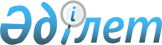 О прохождении стажировки на южнокорейских промышленных предприятиях
					
			Утративший силу
			
			
		
					Распоряжение Премьер-Министра Республики Казахстан от 20 сентября 1996 г. N 448-р. Утратило силу - распоряжением Премьер-Министра РК от 30 декабря 1997 г. N 373-р ~R970373



          1. Принять предложение Министерства труда Республики Казахстан
о практической реализации выполнения установленной на 1996 год
Правительством Республики Корея квоты на привлечение из Республики
Казахстан пятисот (500) человек для прохождения стажировки на
южнокорейских промышленных предприятиях.




          2. Поручить Министерству труда Республики Казахстан
организовать работу по подбору и отправке кандидатов для стажировки
и трудоустройства в Республике Корея через уполномоченный орган -
Центр по делам трудящихся-мигрантов при Управлении по труду акима
г. Алматы.




          3. Министерству иностранных дел Республики Казахстан оказывать:




          визовую поддержку гражданам Республики Казахстан, выезжающим в
Республику Корея на стажировку и работу;




          содействие в обеспечении защиты прав граждан Республики
Казахстан в установленном международными соглашениями порядке.




          4. Министерству внутренних дел Республики Казахстан обеспечивать
в течение 10 дней оформление документов, необходимых для выезда
граждан Республики Казахстан в Республику Корея по представлению
Министерства труда Республики Казахстан и его уполномоченного органа.




          5. Министерству здравоохранения Республики Казахстан осуществлять
оперативное и бесплатное медицинское освидетельствование граждан
Республики Казахстан, выезжающих в Республику Корея по направлению
Министерства труда Республики Казахстан или его уполномоченного
органа.




          6. Правлению Государственного фонда содействия занятости
населения рассмотреть возможность выделения на возвратной основе
кредита для оказания финансовой помощи Центру по делам
трудящихся-мигрантов при Управлении по труду акима г. Алматы по
реализации соглашения с Республикой Корея.




          7. Министерству труда Республики Казахстан осуществлять
контроль и ежеквартально информировать Правительство Республики
Казахстан о ходе выполнения указанного распоряжения.








          Премьер-Министр








					© 2012. РГП на ПХВ «Институт законодательства и правовой информации Республики Казахстан» Министерства юстиции Республики Казахстан
				